BASIC JOB PURPOSE To provide leadership and operational management to an assigned year group to raise the aspirations/self-esteem of students.To contribute towards the strategic leadership of the pastoral system across the academy.To implement and develop enrichment activities which contribute to students’ emotional and academic development.To implement and develop programmes of support for identified students within the college, working in collaboration with other pastoral and SEN staff, by fostering strong relationships across the academy community.To develop programmes which focus on students’ attitudinal and academic development as identified through relevant evaluation and improvement planning.To use academic data from internal and external sources to plan, implement and evaluate support interventions for students within the college.To liaise with staff, parents, other education institutions and multi-agency partners to support students’ progress and overall development.MAIN RESPONSIBILITIESTrinity Academy Sowerby Bridge Job DescriptionTrinity Academy Sowerby Bridge Job Description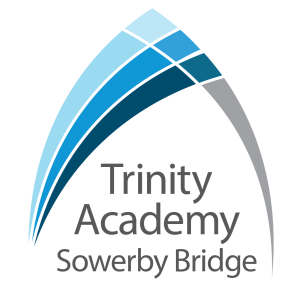 Job Title:  Year LeaderJob Scale: Scale 6 (Points 18-22)Reporting to:	Assistant Vice Principal Responsible for: Form Tutors1To lead a year group.  To provide leadership and management ensuring that all learners are guided, as appropriate and that their progress is regularly monitored and reviewed. To provide a positive ethos within the year-group based on the Trinity Academy Values.2To be responsible for the behaviour, personal development and attendance of students in your year group3To use, model and evaluate effective practice and quality assure the processes and systems of self-review, student reviews and working with other staff and agencies who support students (including Local Authority and Government Agencies, Health and Children’s Services, Voluntary Groups and Parent and Carer Organisations) to ensure effective communication concerning the maintenance of students’ wellbeing. 4To record and maintain accurate student records, in line with Data Protection legislation and academy policy and procedures.  5To lead team meetings, leading the sharing of information and best practice, and positively promoting and providing guidance on academy policy and procedures to tutors.  Where there are areas of concern, or potential underperformance with a tutor(s), seek advice and support. 6To access, maintain and update a range of student and academy records to assess students’ progress and monitor the overall experience of students in the year to ensure equal opportunity to all, attendance and other key indicators are in line with academy targets.7To act as a role model and actively demonstrate understanding of academy policy and procedures to students, staff and parents.8To lead on strategies that develop and improve the pastoral system through monitoring and evaluating the quality of form tutoring sessions, and student engagement, through data analysis, learning walks, surveys and other evaluation methods.9To access, monitor and analyse student data to ensure that student tracking is effectively managed across the year (and academy), and that learners are informed and advised appropriately throughout their learning, particularly transition points.10Prepare, plan and implement individual, group and some whole class learning activities and intervention programmes across the whole academy, working alongside and in conjunction with professional teaching staff, including assemblies. 11To research, arrange and assess reward strategies that develop a culture of achievement, reward and responsibility within the Academy.12To support and liaise with the key staff (i.e. Curriculum Leaders, Pastoral Support Workers, Attendance Officer) by contacting parents, making home visits and attending meetings with parents/carers of students who require intervention or other support.13To remain informed and up to date around national initiatives and good practice as it relates to students and pastoral leadership and management.14To implement and monitor specialist inclusion intervention strategies, and liaise with relevant outside agencies to support all students with special educational needs, within the academy.15To create strong links with the wider community to enhance the curriculum and culture of achievement within the year group.16To make decisions on internal exclusions in liaison with the SLG link.Other Specific Duties:Other Specific Duties:All staff are expected to demonstrate consistently high standards of personal and professional conduct and maintain high standards of ethics and behaviour, within and outside school. Treat all students with dignity, observe proper boundaries and understand that every adult in the academy has a responsibility to safeguard children and young people.   To continue personal professional development as requiredAttend staff and other meetings and participate in staff training and development events as requiredTo actively engage in the performance review process All support staff may be used to perform appropriate duties as and when required by the academy, commensurate with the salary grade of that post if it is higher than the employee’s current salaryTo work in the best interests of the academy Trust, students, parents and staffTo adhere to the academy’s policies and procedures with particular reference to Child Protection, Equal Opportunities, Teaching and Learning and Health and SafetyProvide relevant and appropriate pastoral supportTo work flexibly, including some evening work, and to travel, as required, to meet the needs of the roleTo work at locations across the academy Trust, as required.  Whilst every effort has been made to explain the main duties and responsibilities of the post, each individual task undertaken may not be identified.  Employees will be expected to comply with any reasonable request from a manager to undertake work of a similar level that is not specified in this job description.This job description is current at the date shown, but, in consultation with you, may be changed by the Principal to reflect or anticipate changes in the job commensurate with the grade and job title. All staff are expected to demonstrate consistently high standards of personal and professional conduct and maintain high standards of ethics and behaviour, within and outside school. Treat all students with dignity, observe proper boundaries and understand that every adult in the academy has a responsibility to safeguard children and young people.   To continue personal professional development as requiredAttend staff and other meetings and participate in staff training and development events as requiredTo actively engage in the performance review process All support staff may be used to perform appropriate duties as and when required by the academy, commensurate with the salary grade of that post if it is higher than the employee’s current salaryTo work in the best interests of the academy Trust, students, parents and staffTo adhere to the academy’s policies and procedures with particular reference to Child Protection, Equal Opportunities, Teaching and Learning and Health and SafetyProvide relevant and appropriate pastoral supportTo work flexibly, including some evening work, and to travel, as required, to meet the needs of the roleTo work at locations across the academy Trust, as required.  Whilst every effort has been made to explain the main duties and responsibilities of the post, each individual task undertaken may not be identified.  Employees will be expected to comply with any reasonable request from a manager to undertake work of a similar level that is not specified in this job description.This job description is current at the date shown, but, in consultation with you, may be changed by the Principal to reflect or anticipate changes in the job commensurate with the grade and job title.           __________________________________________ Post Holder          __________________________________________ Line Manager          __________________________________________ Principal          __________________________________________ Date          __________________________________________ Post Holder          __________________________________________ Line Manager          __________________________________________ Principal          __________________________________________ DatePERSON SPECIFICATIONPERSON SPECIFICATIONPERSON SPECIFICATIONJob Title: Year Leader Job Title: Year Leader Job Title: Year Leader KEY CRITERIAESSENTIALDESIRABLEQualifications and experienceeducation to A Level standard or equivalent relevant experienceexperience of successfully working with identified disaffected students, or groups of studentsexperience of monitoring and recording progress of learnersexperience of forging community/voluntary/ parent and partner agency linksexperience of working with young people with SEN or behavioural issues experience of leading or managing a teamleadership of a community project/area of school development   Degree educatedKnowledge and understandingunderstanding of students welfare and pastoral needsinnovative approaches to working with students, parents, the local community and multi-agency partners in relation to inclusion, behaviour and reward strategiesstrategies for ensuring equal opportunities for students, staff and other stakeholdersability to participate professionally in meetingsunderstanding of Safeguarding and Child Protection issuesknowledge of the needs of SEN students in academic surroundingsSkills and abilitiesability to communicate effectively, negotiate and network through highly developed inter-personal written, verbal and presentation skills to a range of audiences, including SLG and governorswork as an effective team member and apply given instructionsprioritise, plan and direct the workload of self and others, balancing long and short term priorities set high standards and provide a role model for students and staffwell-developed analytical, planning and organisational skillsdemonstrate a willingness to take the initiative identify and develop creative and imaginative solutions to solve problemsseek support and advice when necessarydeal with student’s personal and other crisesdemonstrable ability to evaluate work programmes and strategiesevidence of sound judgment skills willingness to develop own understanding and capability through advice and trainingthink clearly in emergency situationsPersonal qualitiesenjoyment in working with young people and families.an excellent record of attendance and punctualitycommitment to inclusive educationcommitment to learningresilience and perspectivereliability, integrity and staminarespect confidentiality